  Bûche Moka-Chocolat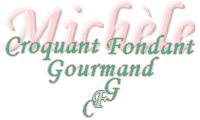 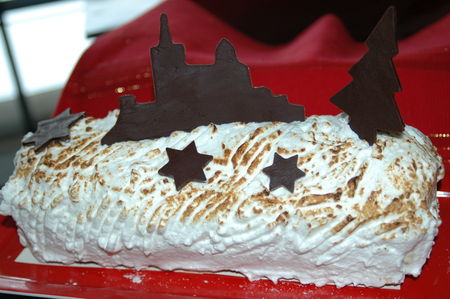 Pour 8 à 10 Croquants-Gourmands
Biscuit financier : 
- 4 blancs d'œufs - 120 g de sucre - 155 g de poudre d'amandes
- 40 g de farine - 135 g de beurre - 110 g de chocolat
Mousse Moka :
- 170 g de crème anglaise - 100 g de mascarpone
- 2 cac de café de café soluble - 2 feuilles de gélatine
- 180 g de crème fouettée
Meringue :
- 2 blancs d'œufs - 80 g de sucre - 30 g d'eau1 moule rectangulaire de 35 cm X 10,5 cm
1 gouttière à bûche de 25 cm
1 thermomètre de cuisson
1 chalumeauLe biscuit financier :Allumer le four à 180° (chaleur tournante).Tapisser le moule de papier sulfurisé.Faire fondre le chocolat avec le beurre au micro-ondes.Mélanger le sucre, la poudre d'amandes et la farine.Intégrer les blancs d'œufs.Ajouter enfin le chocolatVerser la pâte dans le moule.Faire cuire pendant 15 mn.Laisser bien refroidir.Renverser la gouttière à bûche sur le gâteau et découper celui-ci pour former la base.Le recouper dans l'épaisseur (2/3 - 1/3).La mousse moka :Mettre la gélatine à ramollir dans de l'eau froide.Préparer la crème anglaise comme ici et en prélever la quantité nécessaire.Dissoudre le café dans 1 cuillerée à soupe d'eau chaude et l'intégrer à la crème chaude ainsi que la gélatine.Ajouter le mascarpone et fouetter pour que le mélange soit homogène.Fouetter la crème en chantilly et l'incorporer délicatement au mélange précédent froid mais non figé.Le montage :Doubler la gouttière de rhodoïd et verser la moitié de la mousse moka.Déposer la partie de biscuit la plus fine, en la retaillant un peu pour qu'elle rentre en laissant un petit espace tout autour.Verser le reste de mousse.Déposer sur le dessus la bande de biscuit en appuyant un peu pour qu'elle adhère à la mousse.Couvrir et placer au congélateur ou plusieurs heures au réfrigérateur (4 heures minimum).La meringue :Faire chauffer l'eau et le sucre.Dès que le liquide entre en ébullition, commencer à battre les blancs en neige. Lorsque le sirop atteint 120°C, l'incorporer aux blancs en neige tout en continuant de battre jusqu'à ce que la meringue soit bien ferme et refroidie.La finition :Démouler la bûche et retirer le rhodoïd.Masquer l'ensemble de la bûche avec la meringue.Dorer la meringue légèrement sous la flamme du chalumeau.Décorer à volonté de cacao, de copeaux de chocolat... ou simplement comme moi de quelques sujets découpés dans du chocolat fondu.Garder au frais.